 МУНИЦИПАЛЬНОЕ УЧРЕЖДЕНИЕ«УПРАВЛЕНИЕ ОБРАЗОВАНИЯ»ЭЛЬБРУССКОГО МУНИЦИПАЛЬНОГО РАЙОНАКАБАРДИНО-БАЛКАРСКОЙ РЕСПУБЛИКИ361624, Кабардино-Балкарская Республика, город Тырныауз, проспект Эльбрусский, №-39Тел.4-39-25, e-mail:ruelbrus@yandex.ru21.09.2018г.                                          г. Тырныауз                                                    № 188П  Р  И  К  А  ЗО порядке проведения школьного этапа  всероссийской олимпиады школьников в 2018 - 2019 учебном году В соответствии с Порядком организации и проведения олимпиад и иных интеллектуальных и  творческих конкурсов, физкультурных мероприятий и спортивных мероприятий, направленных на выявление и развитие у обучающихся интеллектуальных и творческих способностей, способностей к занятиям физической культурой и спортом, интереса к научной (научно-исследовательской) деятельности, творческой деятельности, физкультурно-спортивной деятельности, на пропаганду научных знаний, творческих и спортивных достижений, утвержденный приказом МУ «Управление образования »  местной администрации Эльбрусского муниципального района  19.09.14года №159/1, с Порядком проведения всероссийской олимпиады школьников, утвержденного приказом Министерства образования и науки Российской Федерации от 18 ноября 2013 года №1252 «Об утверждении Порядка проведения всероссийской олимпиады школьников»ПРИКАЗЫВАЮ:Утвердить организационно-технологическую модель проведения школьного этапа всероссийской олимпиады школьников в образовательных организациях  Эльбрусского муниципального района (приложение 1).Утвердить график проведения школьного этапа всероссийской олимпиады школьников в образовательных организациях  Эльбрусского муниципального района (приложение 2)Провести в 2018 - 2019 учебном году школьный  этап  всероссийской олимпиады школьников в соответствии с утвержденной организационно-технологической моделью проведения школьного этапа всероссийской олимпиады школьников в образовательных организациях  Эльбрусского муниципального района  и с утвержденным графиком проведения школьного этапа всероссийской олимпиады школьников в образовательных организациях  Эльбрусского муниципального района  (приложения 1, 2).Назначить  ответственными за проведение школьного  этапа всероссийской олимпиады школьников – заведующую методическим                                    кабинетом  Бапинаеву Э.И.,  инженера- программиста  РРЦ  Кочкарова А.М, методистов по   учебным дисциплинам  Атмурзаеву А.И.,  Ахматову А.Д., Беккиеву М.И., Курданову Т.М., Маккаеву Ф.И., руководителя РМО учителей кабардинского языка и литературы Жемухову Р.Б, руководителя РМО учителей балкарского языка и литературы Толгурову П.Н.Руководителям  ОО района назначить ответственных за проведение школьного этапа всероссийской олимпиады школьников, утвердить составы оргкомитетов школьного этапа олимпиады  во вверенных ОО. Контроль за исполнением данного приказа оставляю за собой.	        Начальник  управления образования                          Атакуева Н.М. Приложение 2УТВЕРЖДАЮ:Начальник  управленияобразования администрации Эльбрусского района ________________  Атакуева Н.М. Графикпроведения школьного этапа  всероссийской олимпиады школьниковв 2018- 2019 учебном годуМуниципальнэ IуэхущIапIэКъэбэрдей-БалъкъэрРеспубликэми Эльбрус муниципальнэ куейм щIэныгъэмкIэ и управленэ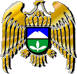 Муниципал учреждениеКъабарты-Малкъар РеспубликаныЭльбрус муниципал району билимБериу управлениясы№№п/пНаименование предметаДата проведения История 2 октябряФизическая культура3 октябряБиология 4 октябряМХК8 октябряРусский язык9 октябряПраво 10 октябряОБЖ  11 октябряГеография 12 октябряТехнология 15 октябряЛитература16 октябряМатематика 17 октябряИнформатика19 октябряОбществознание 22 октябряЭкология 23 октябряФизика24 октябряИностранные языки25 октябряХимия 26 октября